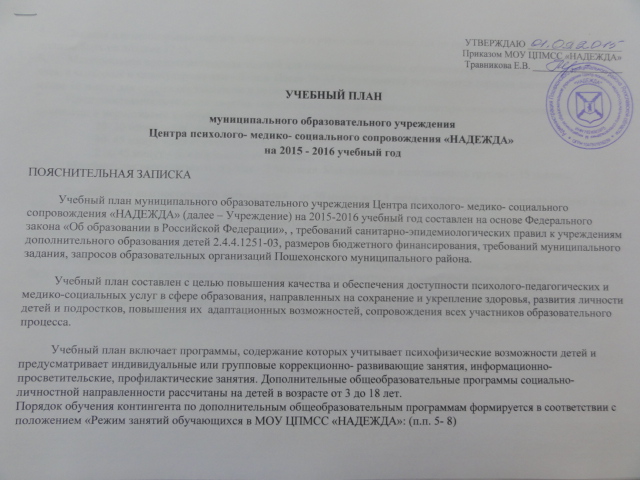 5.	Занятия для несовершеннолетних обучающихся в учреждении начинаются не ранее 09.00. Окончание занятий должно быть не позднее 17.15. 6.	Максимальная продолжительность занятий для несовершеннолетних обучающихся в учебные дни составляет 1,5 часа, в выходные и каникулярные дни – 3 часа. После 30–45 минут занятий устраивается перерыв длительностью не менее 10 минут для отдыха обучающихся и проветривания помещений.7.	Продолжительность каждого занятия  определяется государственными санитарно-эпидемиологическими правилами и нормативами и составляет:20- 30 минут – для дошкольников 3-7 лет;30- 45 минут – для обучающихся 8-13 лет;2 по 45 минут – для обучающихся 14-17 лет. 8.        Минимальная наполняемость группы – 2 человека. Максимальная наполняемость группы – 15 человек.Длительность диагностических мероприятий – от 30 минут до 2,5 часов в зависимости от возраста ребёнка и целей обследования. Обследование может проводиться в несколько этапов.Индивидуальная консультативная деятельность осуществляется по предварительной записи, кроме случаев, требующих экстренной психологической помощи, и проходит в течение 1 - 2,5 часов. Реализация дополнительных общеобразовательных программ осуществляется в группах детей и подростков на базе Учреждения. Сроки реализации программ зависят от вида программы и могут составлять до 1 года. Центр «НАДЕЖДА»  работает по шестидневной рабочей неделе. Приём специалистов,  работа службы сопровождения опекунов (попечителей) несовершеннолетних лиц проводится в течение года, включая каникулы.Учебный план МОУ ЦПМСС «НАДЕЖДА»на 2015- 2016 учебный годп/пОбразовательная программа - учебная программакол-во часов по программесрок реализациикол-во человек в группе  (или инд. прием)кол-во групп  за уч. годвозраст обучающихсяспециалист1.Дополнительная общеобразовательная программа социально-педагогической  направленности«Комплексная программа для детей дошкольного и младшего школьного возраста с нарушениями эмоционально- волевой сферы»Дополнительная общеобразовательная программа социально-педагогической  направленности«Комплексная программа для детей дошкольного и младшего школьного возраста с нарушениями эмоционально- волевой сферы»Дополнительная общеобразовательная программа социально-педагогической  направленности«Комплексная программа для детей дошкольного и младшего школьного возраста с нарушениями эмоционально- волевой сферы»Дополнительная общеобразовательная программа социально-педагогической  направленности«Комплексная программа для детей дошкольного и младшего школьного возраста с нарушениями эмоционально- волевой сферы»Дополнительная общеобразовательная программа социально-педагогической  направленности«Комплексная программа для детей дошкольного и младшего школьного возраста с нарушениями эмоционально- волевой сферы»Дополнительная общеобразовательная программа социально-педагогической  направленности«Комплексная программа для детей дошкольного и младшего школьного возраста с нарушениями эмоционально- волевой сферы»Дополнительная общеобразовательная программа социально-педагогической  направленности«Комплексная программа для детей дошкольного и младшего школьного возраста с нарушениями эмоционально- волевой сферы»«Комплексная программа для детей дошкольного и младшего школьного возраста с нарушениями эмоционально- волевой сферы»26Учебный  год915 - 11 летПедагог-психолог Индивидуально- ориентированная коррекционно- развивающая программа «Учусь владеть собой»12Учебный  год1*3- 12 летПедагог-психолог Социальный педагогРазвивающая программа для детей, не посещающих дошкольные образовательные организации«Развиваемся, играя»26Учебный  год513- 6 летПедагог-психологСоциальный педагог2.Дополнительная общеобразовательная программа социально – педагогической направленности  «Программа коррекционно- развивающих занятий  для детей с ОВЗ (задержкой психического развития), детей- инвалидов»Дополнительная общеобразовательная программа социально – педагогической направленности  «Программа коррекционно- развивающих занятий  для детей с ОВЗ (задержкой психического развития), детей- инвалидов»Дополнительная общеобразовательная программа социально – педагогической направленности  «Программа коррекционно- развивающих занятий  для детей с ОВЗ (задержкой психического развития), детей- инвалидов»Дополнительная общеобразовательная программа социально – педагогической направленности  «Программа коррекционно- развивающих занятий  для детей с ОВЗ (задержкой психического развития), детей- инвалидов»Дополнительная общеобразовательная программа социально – педагогической направленности  «Программа коррекционно- развивающих занятий  для детей с ОВЗ (задержкой психического развития), детей- инвалидов»Дополнительная общеобразовательная программа социально – педагогической направленности  «Программа коррекционно- развивающих занятий  для детей с ОВЗ (задержкой психического развития), детей- инвалидов»Дополнительная общеобразовательная программа социально – педагогической направленности  «Программа коррекционно- развивающих занятий  для детей с ОВЗ (задержкой психического развития), детей- инвалидов»Индивидуально- ориентированная коррекционно- развивающая программа для детей с ОВЗ (ЗПР) 12- 34Учебный  год1*3 - 18Педагог-психолог Учитель- дефектологУчитель-логопедПрограмма коррекционно- развивающих занятий для детей с ОВЗ (ЗПР) «В школу с радостью»26Учебный  год617 - 11Педагог-психологИндивидуально- ориентированная коррекционно- развивающая программа для детей- инвалидов12- 34Учебный  год1*3 - 18Педагог-психолог Учитель- дефектологУчитель-логопедПрограмма на развитие социальной адаптации детей- инвалидов «Солнышко в ладошках»20Учебный  год 523 - 67 - 11Педагог-психологПрограмма позитивного общения для родителей детей- инвалидов «Мы вместе»6Учебный  год5/ 154/ уч. годПедагог-психолог3.Дополнительная общеобразовательная программа социально – педагогической направленности «Комплексная программа позитивной профилактики наркомании и других видов асоциального поведения»Дополнительная общеобразовательная программа социально – педагогической направленности «Комплексная программа позитивной профилактики наркомании и других видов асоциального поведения»Дополнительная общеобразовательная программа социально – педагогической направленности «Комплексная программа позитивной профилактики наркомании и других видов асоциального поведения»Дополнительная общеобразовательная программа социально – педагогической направленности «Комплексная программа позитивной профилактики наркомании и других видов асоциального поведения»Дополнительная общеобразовательная программа социально – педагогической направленности «Комплексная программа позитивной профилактики наркомании и других видов асоциального поведения»Дополнительная общеобразовательная программа социально – педагогической направленности «Комплексная программа позитивной профилактики наркомании и других видов асоциального поведения»Дополнительная общеобразовательная программа социально – педагогической направленности «Комплексная программа позитивной профилактики наркомании и других видов асоциального поведения»Коррекционно- развивающая программа для подростков, находящихся в конфликте с законом «Правильный выбор» 126 месяцев6210- 15 детСоциальный педагог4.Дополнительная общеобразовательная программа социально – педагогической направленности  «Школьникам о здоровом образе жизни»Дополнительная общеобразовательная программа социально – педагогической направленности  «Школьникам о здоровом образе жизни»Дополнительная общеобразовательная программа социально – педагогической направленности  «Школьникам о здоровом образе жизни»Дополнительная общеобразовательная программа социально – педагогической направленности  «Школьникам о здоровом образе жизни»Дополнительная общеобразовательная программа социально – педагогической направленности  «Школьникам о здоровом образе жизни»Дополнительная общеобразовательная программа социально – педагогической направленности  «Школьникам о здоровом образе жизни»Дополнительная общеобразовательная программа социально – педагогической направленности  «Школьникам о здоровом образе жизни»«Школьникам о здоровом образе жизни»10Учебный  год6107 - 18 летСоциальный педагогВрач- педиатр«Комплексная оздоровительная программа для дошкольников»10Учебный  год6103 - 6 летПедагог- психологВрач- педиатр 5.Дополнительная общеобразовательная программа социально – педагогической направленности«Школа общения»Дополнительная общеобразовательная программа социально – педагогической направленности«Школа общения»Дополнительная общеобразовательная программа социально – педагогической направленности«Школа общения»Дополнительная общеобразовательная программа социально – педагогической направленности«Школа общения»Дополнительная общеобразовательная программа социально – педагогической направленности«Школа общения»Дополнительная общеобразовательная программа социально – педагогической направленности«Школа общения»Дополнительная общеобразовательная программа социально – педагогической направленности«Школа общения»«Школа общения»9Учебный  год12211- 14 лет Педагог- психолог6.Дополнительная общеобразовательная программа социально – педагогической направленности«Школа будущего первоклассника»Дополнительная общеобразовательная программа социально – педагогической направленности«Школа будущего первоклассника»Дополнительная общеобразовательная программа социально – педагогической направленности«Школа будущего первоклассника»Дополнительная общеобразовательная программа социально – педагогической направленности«Школа будущего первоклассника»Дополнительная общеобразовательная программа социально – педагогической направленности«Школа будущего первоклассника»Дополнительная общеобразовательная программа социально – педагогической направленности«Школа будущего первоклассника»Дополнительная общеобразовательная программа социально – педагогической направленности«Школа будущего первоклассника»«Школа будущего первоклассника»:- Курс «Психологическая готовность к школьному обучению»- Курс «Обучение грамоте»40Учебный  год 1015,6 - 7 летПедагог-психолог Учитель-логопедКоррекционно- развивающая программа для детей с проблемами в усвоении учебной программы «Учусь учиться»26Учебный  год913 - 18Педагог-психологИндивидуально- ориентированная коррекционно- развивающая программа для детей с проблемами в усвоении учебной программы «Учусь учиться»1,0Учебный  год1*3 - 18Педагог-психолог7.Дополнительная общеобразовательная программа социально – педагогической направленности«Программа коррекционного обучения для детей с нарушениями речи»Дополнительная общеобразовательная программа социально – педагогической направленности«Программа коррекционного обучения для детей с нарушениями речи»Дополнительная общеобразовательная программа социально – педагогической направленности«Программа коррекционного обучения для детей с нарушениями речи»Дополнительная общеобразовательная программа социально – педагогической направленности«Программа коррекционного обучения для детей с нарушениями речи»Дополнительная общеобразовательная программа социально – педагогической направленности«Программа коррекционного обучения для детей с нарушениями речи»Дополнительная общеобразовательная программа социально – педагогической направленности«Программа коррекционного обучения для детей с нарушениями речи»Дополнительная общеобразовательная программа социально – педагогической направленности«Программа коррекционного обучения для детей с нарушениями речи»Индивидуально-ориентированная первичная логопедическая (дефектологическая) помощь детям дошкольного и школьного возраста 1,0Учебный  год1*3 - 18 летУчитель-логопедУчитель- дефектологИндивидуально-ориентированная коррекционно-развивающая программа для детей с общим недоразвитием речидо 68Учебный  год1*4 - 7Учитель-логопедИндивидуально-ориентированная программа коррекции фонетико-фонематических нарушений речи у детей34Учебный  год1*3 - 7Учитель-логопедИндивидуально-ориентированная программа коррекции письменной речидо 34Учебный  год1*7 -11 летУчитель-логопедПрограмма коррекционного обучения для детей с нарушениями речи «Формирование лексико- грамматических средств языка и развития связной речи»26Учебный  год1025 - 7 летУчитель-логопедИндивидуально-ориентированная программа «Фонематическое недоразвитие речи» до 20Учебный  год1*7 - 11 летУчитель-логопедПрограмма коррекционного обучения для детей с нарушениями речи «Путешествие в страну Речи»26Учебный  год916,6 - 9 летУчитель-логопедКоррекционно-развивающая программа для детей дошкольного и младшего школьного возраста, имеющих отклонения в умственном развитии12 - 34Учебный  год1*4 - 11 летУчитель- дефектолог 8.Дополнительная общеобразовательная программа социально – педагогической направленности«Моя будущая профессия»Дополнительная общеобразовательная программа социально – педагогической направленности«Моя будущая профессия»Дополнительная общеобразовательная программа социально – педагогической направленности«Моя будущая профессия»Дополнительная общеобразовательная программа социально – педагогической направленности«Моя будущая профессия»Дополнительная общеобразовательная программа социально – педагогической направленности«Моя будущая профессия»Дополнительная общеобразовательная программа социально – педагогической направленности«Моя будущая профессия»Дополнительная общеобразовательная программа социально – педагогической направленности«Моя будущая профессия»Программа «Я- будущий педагог»26Учебный  год10115 - 18 летСоциальный педагогМероприятия профориентационной направленности в рамках районного проекта «Наш будущий выбор»Учебный  год1211 - 18 летСоциальный педагогДиагностика профессионального сомоопределения и индивидуальной направленности подростков и консультирование их по вопросам выбора профессии2,0Учебный  год1*13 - 18 летСоциальный педагогВсего:35